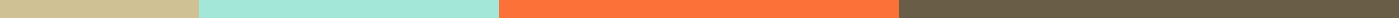 Simple Donation Letter Sample PDFDear [Recipient's Name],I hope this letter finds you well. I am writing to you on behalf of [Your Organization's Name], a nonprofit dedicated to [Brief Description of Your Mission]. Today, I reach out to request your support for an initiative that is close to our hearts.Our Initiative:[Your Organization's Name] is currently working on [Describe the Initiative], aiming to make a significant difference in the lives of [Describe the Beneficiaries]. This project is critical because [Explain Why the Project is Important], and we believe it has the power to [Describe the Expected Outcome].How You Can Help:Your donation will directly contribute to [Describe Exactly What the Donation Will Fund]. Whether it's [List a Few Examples of What Donations Will Support], every penny will go towards making this project a reality.To Donate:Please visit [Your Organization's Website/Donation Page] or mail your contribution to [Your Organization's Address]. For donations over [Specify Amount], or to discuss other ways you can support us, please contact [Contact Information].Thank You:We sincerely thank you for considering a donation to [Your Organization's Name]. Your support means the world to us and to those we serve. Together, we can [Reiterate the Impact of the Donation].Warm regards,[Your Name]
[Your Title]
[Your Organization's Name]
[Contact Information]